Војводе Момчила број10-12-16: 051/433-620 Бања Лука               На основу члана 110. Закона о јавним набавкама („Службени гласник БиХ“ број 39/14), у поступку јавне набавке „Извођење радова на изградњи објекта Плажни бар на ТРЦ Мањача“ Директор Центра за развој пољопривреде и села Бања Лука као уговорни орган,  д о н о с иЗ  А  К  Љ  У  Ч А  К	Обуставља се поступак јавне набавке „Извођење радова на изградњи објекта Плажни бар на ТРЦ Мањача“, до рјешавања по жалби изјављеној на тендерску документацију, коју је изјавио привредни субјект „MN CLEAN “ d.о.о. Бања Лука.  О б р а з л о ж е њ е            Уговорни орган Центар за развој пољопривреде и села Бања Лука проводи поступак јавне набавке отворени поступак за достављање понуда „Извођење радова на изградњи објекта Плажни бар на ТРЦ Мањача “. Обавјештење о набавци је објављено на порталу јавних набавки дана 30.09.2021. године, под бројем 256-1-3-43-3-29/21, а Исправка обавјештења о набавци је објављена 05.10.2021. године.  У обавјештењу о набавци је наведено да рок за подношење понуда истиче дана 28.10.2021. године, до 11:00 сати, а отварање понуда је заказано истог дана у 11:30 сати.  Дана 27.10.2021. године, привредни субјект који је преузео тендерску документацију „MN CLEAN “ d.о.о. Бања Лука је поднио жалбу против исте.              Чланом 110. Закона о јавним набавкама („Службени гласник БиХ“ број 39/14) прописано је сљедеће : „Изјављена жалба одгађа наставак поступка јавне набавке, закључење и/или извршење уговора о јавној набавци или оквирног споразума до доношења одлуке КРЖ-а“. С обзиром да жалба изјављена против тендерске документације има суспензивно дејство, уговорни орган обуставља поступак јавне набавке до рјешавања по жалби. О новом термину истека рока за подношење понуда и отварања истих, сви заинтересовани привредни субјекти ће бити информисани путем портала.  								           ДИРЕКТОР                                                                                                             Драшко Илић, дипл.екон.                                                                                            ___________________               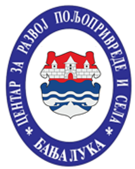 ЦЕНТАР ЗА РАЗВОЈ ПОЉОПРИВРЕДЕ И  СЕЛАБАЊА ЛУКА         Број: 1507/2021ЦЕНТАР ЗА РАЗВОЈ ПОЉОПРИВРЕДЕ И  СЕЛАБАЊА ЛУКА             Датум: 29.10.2021.год.